PRESSEINFORMATION Orthomol Hair IntenseInnere Stärke für schönes Haar Langenfeld, Juni 2021. Haare gut, alles gut. Wenn es um die Kopfbehaarung geht, möchten wir uns natürlich von unserer besten Seite zeigen. Haare sind besonders für Frauen von großer Bedeutung und ein Ausdruck der Persönlichkeit und Individualität. Wenn sie jedoch kraftlos sind oder ihnen der Glanz fehlt, sehnen wir uns vor allem eins wieder herbei: die „Good Hair Days“. Dafür benötigen wir wichtige Mikronährstoffe, z. B. enthalten in Orthomol Hair Intense. Die besondere Kombination mit dem patentierten KeraLiacin®, 
L-Methionin und L-Cystein unterstützt die Schönheit der Haare von innen.Mehr als reine Kopfsache 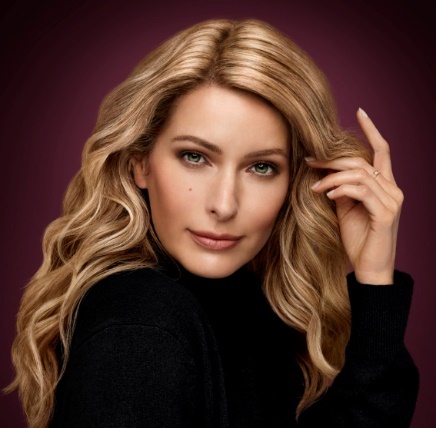 Im Laufe des Lebens können verschiedene innere und äußere Einflüsse das Haarwachstum beeinflussen. Dazu zählen z. B. Stress, hormonelle Beeinträchtigungen, Luftschadstoffe, zunehmendes Alter oder die falsche Pflege. Auch wenn wichtige Nährstoffe fehlen, kann das die Haare aus dem Gleichgewicht bringen. Daher ist es von Bedeutung, die Haare mit wichtigen Nährstoffen von innen zu versorgen. Und genau hier setzt Orthomol Hair Intense an. Haargenau auf die Schönheit abgestimmtDie Kapseln enthalten eine innovative Kombination aus wichtigen Mikronährstoffen und B-Vitaminen, den Aminosäuren L-Cystein und L-Methionin sowie dem patentierten KeraLiacin®. Dieses enthält einen Hirse-Extrakt mit dem natürlichen Inhaltsstoff Miliacin, der sich ausschließlich in der Rispenhirse befindet. Durch eine spezielle Verkapselung von Miliacin mit polaren Lipiden ist es gelungen, die Aufnahme im Organismus zu verbessern. Nur Orthomol Hair Intense enthält das patentierte KeraLiacin®. In Kombination mit weiteren ausgewählten Inhaltsstoffen können schöne Haare gezielt von innen unterstützt werden.Orthomol Hair Intense ist ein Nahrungsergänzungsmittel mit Selen, Biotin und Zink als Beitrag zum Erhalt normaler Haare und weiteren Mikronährstoffen. Mit dem patentierten KeraLiacin® sowie L-Methionin und L-Cystein. Es ist exklusiv in der Apotheke erhältlich und die Packung mit 60 Kapseln kostet 29,99 € (UVP). Neu ist die 3-Monatskur mit 180 Kapseln für 79,99 € (UVP).Orthomol. Bereit. Fürs Leben. Die Firma Orthomol in Langenfeld ist der Wegbereiter der orthomolekularen Ernährungsmedizin in Deutschland. Das Unternehmen entwickelt und vertreibt seit 30 Jahren ausgewogen dosierte und für verschiedene Anwendungsgebiete zusammengesetzte Mikronährstoff-Kombinationen. Orthomol-Produkte sind für das Diätmanagement bei unterschiedlichen Erkrankungen und zur Nahrungsergänzung in verschiedenen Lebenssituationen vorgesehen und in Apotheken erhältlich. Ihre Entwicklung und Herstellung erfolgt nach dem internationalen Qualitätsstandard  
ISO 22.000. Mehr Informationen zu Orthomol und unseren Produkten gibt es auf unseren 
Social-Media-Kanälen: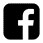 facebook.com/orthomolbeauty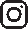 instagram.com/orthomol_beauty  oder  @orthomol_beauty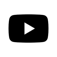 youtube.com/orthomol